Agrupamento de Escolas de Tondela Tomaz Ribeiro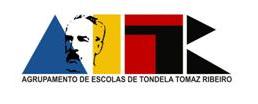 Escola Básica de Campo de BesteirosTexto de Apresentação  do Projeto “Ação Escolas SOS Azulejo 2021”Turmas E e F do 7º ano da Escola Básica de Campo de Besteiros – Agrupamento de Escolas de Tondela – Tomaz RibeiroEnquanto indivíduos fazemos parte de uma comunidade e de um país. Nesta perspetiva, temos a responsabilidade de preservar o nosso património natural, material e imaterial e cultural. Neste sentido foi criado nas turmas do 7º ano com 42 alunos, da EB de Campo de Besteiros o Projeto de Integração e confluência disciplinar com o tema aglutinador “Património: Conhecer para preservar”, no qual se integra a participação no concurso nacional “Ação Escola SOS Azulejo 2021”. O projeto está a ser desenvolvido em articulação com as disciplinas de Português, História, Cidadania e Desenvolvimento, Inglês, Francês, Matemática, Educação Visual, Educação Tecnológica e TIC. O tema aglutinador assenta no conhecimento do património cultural e material, na identificação de manifestações culturais do património local e global, e na sensibilização da comunidade para a sua preservação. Do projeto destaca-se o levantamento do património azulejar no conselho de Tondela. O levantamento fotográfico e recolha de informação é feito pelos alunos com a colaboração dos encarregados de educação. Foi também pedida a colaboração, de juntas de Freguesia e da Câmara Municipal, através de carta redigida pelos alunos, no sentido de cederem informação sobre o tema.  	Do trabalho final, consta a divulgação da informação recolhida em formato cartazes e fotografia do processo de criação dos projetos individuais para azulejo e sua execução – pintura em azulejo cru vidrado. Os azulejos criados, organizados em painéis ou frisos têm como destino o embelezamento de um espaço na escola.Está prevista também a realização de uma visitita guiada virtual ao museu do Azulejo, em Lisboa.O projeto culmina na realização de uma exposição no centro da vila, no dia 6 de maio para a comemoração do “Dia Nacional do Azulejo” e divulgação de todo o trabalho realizado nas disciplinas envolvidas. A sua divulgação será feita na página Web do agrupamento e jornal local.Ressalvamos a pintura dos azulejos, uma vez que nos encontramos com ensino à distância e que compromete a execução dos mesmos.